朔州市就业创业服务中心近期招聘岗位 高校毕业生、暑期工（三十三）“技能圆梦想 就业有‘位’来”、省校合作公共就业服务进校园活动、百日千万网络招聘活动重点企业岗位推荐暑期工序号单位岗位名称薪资人数要求联系方式1山西天美杉杉奥特莱斯购物广场有限公司运营专员 4K-7K相关专业或相关实习经验优先18335145470（微信同号）1山西天美杉杉奥特莱斯购物广场有限公司招商专员 4K-7K踏实努力，相关专业或相关实习经验优先18335145470（微信同号）1山西天美杉杉奥特莱斯购物广场有限公司管培生/实习生2K-4K拥有有趣的灵魂、喜欢挑战、踏实努力18335145470（微信同号）1山西天美杉杉奥特莱斯购物广场有限公司销售顾问5K-12K踏实努力，有进取心。地点：太榆新城（大学城南）龙湖街1055号18335145470（微信同号）2山西新华防化装备研究院有限公司〖需求专业〗机械设计制造及其自动化、机械电子工程、过程装备与控制、测控技术与仪器、电气工程及其自动化、仪器科学与技术、高分子材料、无机非金属材料、林产化工、应用化学、化学工程与工艺、建筑环境与设备工程、工业工程、管理科学与工程、统计学、汉语言文学、国际经济与贸易。〖基本条件〗1. 遵纪守法，品行端正，有良好的政治素养；2. 热爱兵工事业，积极服务国防；3. 身体健康，能满足岗位任职要求；4. 品学兼优、锐意进取；坚强勇毅，果敢正直。5. 硕士研究生为主，适当吸收优秀本科毕业生。〖投递要求〗投递资料应包含简历、成绩单、获奖证书、个人生活照等，以“院校-专业-姓名”方式命名；简历需包含姓名、性别、出生日期、籍贯、政治面貌、联系方式、各阶段学习经历等基本信息。〖薪资待遇〗1.工资水平：一年见习期内执行标准工资制，双一流建设院校本科生见习期内工资5000元/月、硕士6000元/月；普通一本院校本科4000元/月、硕士5000元/月。见习期满考核转正后执行研究院岗位绩效工资（职工平均年收入10万），另可享受太原市人才补贴；博士执行协议薪酬。2.福利与津补贴：正式编制、五险一金、大学生补助、午餐补助、科技成果奖励、科技成果转化奖励、高温补贴、采暖补贴、女工补贴、职工保健、保密津贴等。3.工作时间：工作日8:00-12:00、14:00-18:00，周末双休。享受国家法定节假日、带薪年休假、探亲假、婚假、产假……4.住房：新入职大学生可入住新华凯旋小区单身公寓（5年，50元/月起），内部生活设施配备齐全。5.培训：岗前培训、内外部培训、定向硕士研究生等。6.其他：报到费用（含路费、行李托运费等）按规定予以报销；享受带薪年休假及国家法定节假日。〖需求专业〗机械设计制造及其自动化、机械电子工程、过程装备与控制、测控技术与仪器、电气工程及其自动化、仪器科学与技术、高分子材料、无机非金属材料、林产化工、应用化学、化学工程与工艺、建筑环境与设备工程、工业工程、管理科学与工程、统计学、汉语言文学、国际经济与贸易。〖基本条件〗1. 遵纪守法，品行端正，有良好的政治素养；2. 热爱兵工事业，积极服务国防；3. 身体健康，能满足岗位任职要求；4. 品学兼优、锐意进取；坚强勇毅，果敢正直。5. 硕士研究生为主，适当吸收优秀本科毕业生。〖投递要求〗投递资料应包含简历、成绩单、获奖证书、个人生活照等，以“院校-专业-姓名”方式命名；简历需包含姓名、性别、出生日期、籍贯、政治面貌、联系方式、各阶段学习经历等基本信息。〖薪资待遇〗1.工资水平：一年见习期内执行标准工资制，双一流建设院校本科生见习期内工资5000元/月、硕士6000元/月；普通一本院校本科4000元/月、硕士5000元/月。见习期满考核转正后执行研究院岗位绩效工资（职工平均年收入10万），另可享受太原市人才补贴；博士执行协议薪酬。2.福利与津补贴：正式编制、五险一金、大学生补助、午餐补助、科技成果奖励、科技成果转化奖励、高温补贴、采暖补贴、女工补贴、职工保健、保密津贴等。3.工作时间：工作日8:00-12:00、14:00-18:00，周末双休。享受国家法定节假日、带薪年休假、探亲假、婚假、产假……4.住房：新入职大学生可入住新华凯旋小区单身公寓（5年，50元/月起），内部生活设施配备齐全。5.培训：岗前培训、内外部培训、定向硕士研究生等。6.其他：报到费用（含路费、行李托运费等）按规定予以报销；享受带薪年休假及国家法定节假日。〖需求专业〗机械设计制造及其自动化、机械电子工程、过程装备与控制、测控技术与仪器、电气工程及其自动化、仪器科学与技术、高分子材料、无机非金属材料、林产化工、应用化学、化学工程与工艺、建筑环境与设备工程、工业工程、管理科学与工程、统计学、汉语言文学、国际经济与贸易。〖基本条件〗1. 遵纪守法，品行端正，有良好的政治素养；2. 热爱兵工事业，积极服务国防；3. 身体健康，能满足岗位任职要求；4. 品学兼优、锐意进取；坚强勇毅，果敢正直。5. 硕士研究生为主，适当吸收优秀本科毕业生。〖投递要求〗投递资料应包含简历、成绩单、获奖证书、个人生活照等，以“院校-专业-姓名”方式命名；简历需包含姓名、性别、出生日期、籍贯、政治面貌、联系方式、各阶段学习经历等基本信息。〖薪资待遇〗1.工资水平：一年见习期内执行标准工资制，双一流建设院校本科生见习期内工资5000元/月、硕士6000元/月；普通一本院校本科4000元/月、硕士5000元/月。见习期满考核转正后执行研究院岗位绩效工资（职工平均年收入10万），另可享受太原市人才补贴；博士执行协议薪酬。2.福利与津补贴：正式编制、五险一金、大学生补助、午餐补助、科技成果奖励、科技成果转化奖励、高温补贴、采暖补贴、女工补贴、职工保健、保密津贴等。3.工作时间：工作日8:00-12:00、14:00-18:00，周末双休。享受国家法定节假日、带薪年休假、探亲假、婚假、产假……4.住房：新入职大学生可入住新华凯旋小区单身公寓（5年，50元/月起），内部生活设施配备齐全。5.培训：岗前培训、内外部培训、定向硕士研究生等。6.其他：报到费用（含路费、行李托运费等）按规定予以报销；享受带薪年休假及国家法定节假日。〖需求专业〗机械设计制造及其自动化、机械电子工程、过程装备与控制、测控技术与仪器、电气工程及其自动化、仪器科学与技术、高分子材料、无机非金属材料、林产化工、应用化学、化学工程与工艺、建筑环境与设备工程、工业工程、管理科学与工程、统计学、汉语言文学、国际经济与贸易。〖基本条件〗1. 遵纪守法，品行端正，有良好的政治素养；2. 热爱兵工事业，积极服务国防；3. 身体健康，能满足岗位任职要求；4. 品学兼优、锐意进取；坚强勇毅，果敢正直。5. 硕士研究生为主，适当吸收优秀本科毕业生。〖投递要求〗投递资料应包含简历、成绩单、获奖证书、个人生活照等，以“院校-专业-姓名”方式命名；简历需包含姓名、性别、出生日期、籍贯、政治面貌、联系方式、各阶段学习经历等基本信息。〖薪资待遇〗1.工资水平：一年见习期内执行标准工资制，双一流建设院校本科生见习期内工资5000元/月、硕士6000元/月；普通一本院校本科4000元/月、硕士5000元/月。见习期满考核转正后执行研究院岗位绩效工资（职工平均年收入10万），另可享受太原市人才补贴；博士执行协议薪酬。2.福利与津补贴：正式编制、五险一金、大学生补助、午餐补助、科技成果奖励、科技成果转化奖励、高温补贴、采暖补贴、女工补贴、职工保健、保密津贴等。3.工作时间：工作日8:00-12:00、14:00-18:00，周末双休。享受国家法定节假日、带薪年休假、探亲假、婚假、产假……4.住房：新入职大学生可入住新华凯旋小区单身公寓（5年，50元/月起），内部生活设施配备齐全。5.培训：岗前培训、内外部培训、定向硕士研究生等。6.其他：报到费用（含路费、行李托运费等）按规定予以报销；享受带薪年休假及国家法定节假日。〖联系方式〗地 址：山西省太原市尖草坪区新兰路71号联系人：李老师电 话：0351-2877833邮 箱：hrsxxh@163.com(投递简历后，我们将定期处理)微信公众号：“新华V号”3上海英方软件股份有限公司销售管理培训生35工作地点：全国省会城市（上海/北京/深圳/广州/南京/西安/武汉/成都/沈阳等城市）岗位要求：​1.本科及以上学历，专业不限；2.独立性强，对工作有热情，较强的学习能力；良好的沟通能力抗压力强；3.有班干部、学生会或校委会经验优先（将有机会获得额外补贴）简历投递地址：hr@info2soft.com   联系人：张女士  联系电话：021-61679056官网直接投递：http://www.info2soft.com/about/join#join-section邮件标题形式：应聘岗位+姓名+学校+专业+期望工作城市3上海英方软件股份有限公司软件开发工程师30工作地点：上海/北京/杭州/西安； C++开发/大数据开发/ Java开发/Web开发/ PHP开发/自动化测试开发（Java）等方向岗位要求：1. 电子、通信、计算机、自动化等相关专业，本科及以上学历，熟悉常用数据结构和算法设计；2. 对软件开发工作感兴趣，对未来技术有追求者优先；简历投递地址：hr@info2soft.com   联系人：张女士  联系电话：021-61679056官网直接投递：http://www.info2soft.com/about/join#join-section邮件标题形式：应聘岗位+姓名+学校+专业+期望工作城市3上海英方软件股份有限公司测试工程师 / 产品工程师 15工作地点：上海岗位要求：1.计算机、电子信息、信息技术、软件工程等相关专业，本科及以上学历；2.对Oracle、MySQL数据库结构设计及性能调优感兴趣的，愿意专注于技术的同学；3.无需出差。简历投递地址：hr@info2soft.com   联系人：张女士  联系电话：021-61679056官网直接投递：http://www.info2soft.com/about/join#join-section邮件标题形式：应聘岗位+姓名+学校+专业+期望工作城市3上海英方软件股份有限公司管理培训生/高管助理     人事 / 财务 / 商务 / 市场 /销售 6工作地点：上海岗位要求：1. 专业相关，有上进心，沟通能力良好；工作责任心强，有团队精神。2. 公办本科及以上学历；3. 涉及轮岗定岗部门：市场，销售，人事，商务，财务。简历投递地址：hr@info2soft.com   联系人：张女士  联系电话：021-61679056官网直接投递：http://www.info2soft.com/about/join#join-section邮件标题形式：应聘岗位+姓名+学校+专业+期望工作城市3上海英方软件股份有限公司员工福利福利保障：五项社会保险及住房公积金，带薪年休假、产假、婚假等国家规定的各类带薪假期；员工关怀：住宿津贴、入职车费报销、安家津贴等；年度免费体检、部门团建、年度旅游、免费晚餐、免费健身区；居住证、落户办理协助；下午茶饮点心零食；结婚礼金、生育礼金及节假日礼金、生日礼金；耕耘奖、各类员工活动；激励机制及晋升：双轨道的晋升通道；每年涨薪机制；年终奖、绩效奖及季度奖金，超额奖，专利奖励；培训提升：完善的入职培训体系，应届生提升计划，丰富在线学习资源，行业培训，岗位技能培训，培训补贴。福利保障：五项社会保险及住房公积金，带薪年休假、产假、婚假等国家规定的各类带薪假期；员工关怀：住宿津贴、入职车费报销、安家津贴等；年度免费体检、部门团建、年度旅游、免费晚餐、免费健身区；居住证、落户办理协助；下午茶饮点心零食；结婚礼金、生育礼金及节假日礼金、生日礼金；耕耘奖、各类员工活动；激励机制及晋升：双轨道的晋升通道；每年涨薪机制；年终奖、绩效奖及季度奖金，超额奖，专利奖励；培训提升：完善的入职培训体系，应届生提升计划，丰富在线学习资源，行业培训，岗位技能培训，培训补贴。福利保障：五项社会保险及住房公积金，带薪年休假、产假、婚假等国家规定的各类带薪假期；员工关怀：住宿津贴、入职车费报销、安家津贴等；年度免费体检、部门团建、年度旅游、免费晚餐、免费健身区；居住证、落户办理协助；下午茶饮点心零食；结婚礼金、生育礼金及节假日礼金、生日礼金；耕耘奖、各类员工活动；激励机制及晋升：双轨道的晋升通道；每年涨薪机制；年终奖、绩效奖及季度奖金，超额奖，专利奖励；培训提升：完善的入职培训体系，应届生提升计划，丰富在线学习资源，行业培训，岗位技能培训，培训补贴。简历投递地址：hr@info2soft.com   联系人：张女士  联系电话：021-61679056官网直接投递：http://www.info2soft.com/about/join#join-section邮件标题形式：应聘岗位+姓名+学校+专业+期望工作城市3山西久聚堂酒业有限公司销售客服4k-6k2需求专业：不限。岗位职责:1、制定销售目标，完成销售任务；2、每日客户问候语术，朋友圈文案编写，积累人气、提高客户粘性；3、通过电话或者微信等方式,进行客户关系维护/回访工作;4、CRM相关报表填写，修改；5、分析购物属性、RFM属性（最近一次消费/消费频率/消费金额）、行为属性、营销属性，对客户进行精细化筛选、分组、打标签；6、利用微信条件促进新老客户转化、唤醒激活休眠会员、挽救流失客户；7、配合其他部门执行多渠道的营销计划。岗位要求:1、教育背景：大专及以上学历2、培训经历：接受过客服知识培训，平台规则学习，产品知识了解等方面的培训优先考虑。3、技能技巧:（1）熟悉了解公司产品，对于顾客的咨询能够使顾客满意；（2）熟悉客服规则和场景话术，遇到问题能够及时处理；（3）善于沟通，能和顾客处好关系；（4）掌握一定销售技巧，能根据用户的疑问找到销售机会；（5）熟悉电脑操作基本知识,熟练使用OFFICE 办公软件,掌握一定的网络和系统软件使用方法;联系方式：联 系 人：于女士联系电话：13653660416联系地址：山西省太原市小店区长风街和信商座是山西杏花村汾酒销售公司在线上销售的指定经销商之一3山西久聚堂酒业有限公司仓库打单员4k-6k2需求专业：不限。岗位职责：1、对工作认真负责，不断进取，完善服务意识；坚守岗位，严格遵守公司规章制度，严守公司机密。2、熟练掌握公司商品流转流程和商品规格、数量及特点。3、熟练掌握ERP打单系统，每日不间断的查询ERP系统订单情况，及时沟通库管了解库存数量。4、学会统筹安排，按照发货单先后，合理安排发货顺序以及发货时间，每天保持5点之前（除特殊情况）付款的订单第一时间打印出来交由配货人员及车间人员。5、发货时与车间打包人员，库房拣货人员及时沟通，认真核对发货清单，核实商品名称，规格，条码及数量，客户收货人电话及地址，不得错发、漏发、多发，造成不必要的损失。6、协调快递公司，及时把订单所需货物发出。7、经常保持与运营和客服沟通，如遇到单据有疑问之处及时与其联系沟通，确保单据的准确，确保当日单据正常发（退）货。8、与第三方仓储的对接，库存SKU的转换以及自提入库，售后退货的入库等做到日清月结。9、每月核查当月单据，并装订成册装箱存放，方便查询。岗位要求：1、年龄在20-30岁之间，男性优先；2、大专以上学历；3、细心、能吃苦耐劳；4、熟练使用办公软件。联系方式：联 系 人：于女士联系电话：13653660416联系地址：山西省太原市小店区长风街和信商座是山西杏花村汾酒销售公司在线上销售的指定经销商之一4风神轮胎（太原）有限公司工业化管理安全环境管理3-5K3-5K工业化管理需求专业：机械类专业。安全环境管理需求专业：安全环境相关专业。福利待遇；1、岗位晋升通道、专业技术发展通道交叉并行。2、五险一金、健康体检、用餐补贴、取暖补贴、夏季福利补贴、岗位补贴。3、厂区提供住宿、浴室以及食堂，免费班车往返太原，班车路线覆盖太原主要交通干道。4、八小时工作制，周六日双休，享受国家规定的法定节假日。5、多元化培训体系，新员工试用期通过师带徒形式学习培训，老员工不定期进行技能提高培训，优秀员工有总部、海外交流学习机会。招聘流程：1、简历投递：毕业生将个人简历、成绩单、就业推荐表、各类证书扫描件发送至公司招聘邮箱，邮件主题命名：姓名+学校+专业+学历。2、简历筛选：简历通过专业人员初步筛选后，以邮件、短信或电话等多种方式邀请参加面试测评。3、面试测评：采用现场、电话、视频等方式进行面试测评。4、签订协议：面试测评通过人员，办理三方协议等签约手续。工业化管理需求专业：机械类专业。安全环境管理需求专业：安全环境相关专业。福利待遇；1、岗位晋升通道、专业技术发展通道交叉并行。2、五险一金、健康体检、用餐补贴、取暖补贴、夏季福利补贴、岗位补贴。3、厂区提供住宿、浴室以及食堂，免费班车往返太原，班车路线覆盖太原主要交通干道。4、八小时工作制，周六日双休，享受国家规定的法定节假日。5、多元化培训体系，新员工试用期通过师带徒形式学习培训，老员工不定期进行技能提高培训，优秀员工有总部、海外交流学习机会。招聘流程：1、简历投递：毕业生将个人简历、成绩单、就业推荐表、各类证书扫描件发送至公司招聘邮箱，邮件主题命名：姓名+学校+专业+学历。2、简历筛选：简历通过专业人员初步筛选后，以邮件、短信或电话等多种方式邀请参加面试测评。3、面试测评：采用现场、电话、视频等方式进行面试测评。4、签订协议：面试测评通过人员，办理三方协议等签约手续。联系电话：0351-5796781简历投递：fsltty@163.com5中铁二十一局路桥工程有限公司2022年应届毕业生90需求专业：土木工程、道路与桥梁工程、公路工程、工民建、水利水电、给排水科学与工程、建筑环境与能源应用工程、会计学、财务管理、测绘工程、无机非金属材料、材料科学与工程、物流管理、工程造价、工程管理、新闻传播学、汉语言文学。岗位要求:1、二本及以上学历2、成绩较优。福利待遇：1、见习期一年，工资6000-7000元/月2、五险二金（企业年金、住房公积金）3、带薪休假4、餐补、交通补贴、通讯补贴、取暖补贴等招聘流程：投递简历——简历筛选——面试——签就业协议书。联系地址：陕西省西安市唐延路37乙号洛克大厦联系人：李先生联系电话：029-68593621-567 18700402423简历邮箱：zt21jlqzp@163.com6博远教育集团数学讲师5专业不限、本科以上学历。福利待遇及工资。福利待遇：（1）带薪岗前培训（2）带薪年假（3）年度旅游（4）五险一金（5）年终奖金（6）免费寝室（7）每周双休薪    酬：讲师岗位工资=底薪＋课时提成＋级别津贴＋工作年限奖金   （月薪5k-15k）管培生（储备校长）工资=底薪＋课时提成＋级别津贴＋干股分红 （月薪5k-10k）招聘岗位（一）讲师岗位1具有本科及本科以上学历。2有教师资格证者优先（可入职后考教师资格证）。3大学期间做过教师类兼职者优先。4应聘英语讲师要求通过大学英语4、6级或英语专业4级考试。（二）管培生（储备校长）1表达能力出色。2有较强责任心及抗压能力、执行能力强、企业忠诚度高。3思想积极向上，有明确职业规划。  工作地点:辽阳、沈阳（新民、法库、辽中）、鞍山（铁西、立山）联系电话：0419-5557211    18624460729 邮箱：boyuan5550372@163.com  (简历投递请备注姓名+学校+应聘岗位)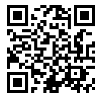 6博远教育集团物理讲师3专业不限、本科以上学历。福利待遇及工资。福利待遇：（1）带薪岗前培训（2）带薪年假（3）年度旅游（4）五险一金（5）年终奖金（6）免费寝室（7）每周双休薪    酬：讲师岗位工资=底薪＋课时提成＋级别津贴＋工作年限奖金   （月薪5k-15k）管培生（储备校长）工资=底薪＋课时提成＋级别津贴＋干股分红 （月薪5k-10k）招聘岗位（一）讲师岗位1具有本科及本科以上学历。2有教师资格证者优先（可入职后考教师资格证）。3大学期间做过教师类兼职者优先。4应聘英语讲师要求通过大学英语4、6级或英语专业4级考试。（二）管培生（储备校长）1表达能力出色。2有较强责任心及抗压能力、执行能力强、企业忠诚度高。3思想积极向上，有明确职业规划。  工作地点:辽阳、沈阳（新民、法库、辽中）、鞍山（铁西、立山）联系电话：0419-5557211    18624460729 邮箱：boyuan5550372@163.com  (简历投递请备注姓名+学校+应聘岗位)6博远教育集团化学讲师3专业不限、本科以上学历。福利待遇及工资。福利待遇：（1）带薪岗前培训（2）带薪年假（3）年度旅游（4）五险一金（5）年终奖金（6）免费寝室（7）每周双休薪    酬：讲师岗位工资=底薪＋课时提成＋级别津贴＋工作年限奖金   （月薪5k-15k）管培生（储备校长）工资=底薪＋课时提成＋级别津贴＋干股分红 （月薪5k-10k）招聘岗位（一）讲师岗位1具有本科及本科以上学历。2有教师资格证者优先（可入职后考教师资格证）。3大学期间做过教师类兼职者优先。4应聘英语讲师要求通过大学英语4、6级或英语专业4级考试。（二）管培生（储备校长）1表达能力出色。2有较强责任心及抗压能力、执行能力强、企业忠诚度高。3思想积极向上，有明确职业规划。  工作地点:辽阳、沈阳（新民、法库、辽中）、鞍山（铁西、立山）联系电话：0419-5557211    18624460729 邮箱：boyuan5550372@163.com  (简历投递请备注姓名+学校+应聘岗位)6博远教育集团生物讲师3专业不限、本科以上学历。福利待遇及工资。福利待遇：（1）带薪岗前培训（2）带薪年假（3）年度旅游（4）五险一金（5）年终奖金（6）免费寝室（7）每周双休薪    酬：讲师岗位工资=底薪＋课时提成＋级别津贴＋工作年限奖金   （月薪5k-15k）管培生（储备校长）工资=底薪＋课时提成＋级别津贴＋干股分红 （月薪5k-10k）招聘岗位（一）讲师岗位1具有本科及本科以上学历。2有教师资格证者优先（可入职后考教师资格证）。3大学期间做过教师类兼职者优先。4应聘英语讲师要求通过大学英语4、6级或英语专业4级考试。（二）管培生（储备校长）1表达能力出色。2有较强责任心及抗压能力、执行能力强、企业忠诚度高。3思想积极向上，有明确职业规划。  工作地点:辽阳、沈阳（新民、法库、辽中）、鞍山（铁西、立山）联系电话：0419-5557211    18624460729 邮箱：boyuan5550372@163.com  (简历投递请备注姓名+学校+应聘岗位)6博远教育集团英语讲师3专业不限、本科以上学历。福利待遇及工资。福利待遇：（1）带薪岗前培训（2）带薪年假（3）年度旅游（4）五险一金（5）年终奖金（6）免费寝室（7）每周双休薪    酬：讲师岗位工资=底薪＋课时提成＋级别津贴＋工作年限奖金   （月薪5k-15k）管培生（储备校长）工资=底薪＋课时提成＋级别津贴＋干股分红 （月薪5k-10k）招聘岗位（一）讲师岗位1具有本科及本科以上学历。2有教师资格证者优先（可入职后考教师资格证）。3大学期间做过教师类兼职者优先。4应聘英语讲师要求通过大学英语4、6级或英语专业4级考试。（二）管培生（储备校长）1表达能力出色。2有较强责任心及抗压能力、执行能力强、企业忠诚度高。3思想积极向上，有明确职业规划。  工作地点:辽阳、沈阳（新民、法库、辽中）、鞍山（铁西、立山）联系电话：0419-5557211    18624460729 邮箱：boyuan5550372@163.com  (简历投递请备注姓名+学校+应聘岗位)6博远教育集团文综讲师33专业不限、本科以上学历。福利待遇及工资。福利待遇：（1）带薪岗前培训（2）带薪年假（3）年度旅游（4）五险一金（5）年终奖金（6）免费寝室（7）每周双休薪    酬：讲师岗位工资=底薪＋课时提成＋级别津贴＋工作年限奖金   （月薪5k-15k）管培生（储备校长）工资=底薪＋课时提成＋级别津贴＋干股分红 （月薪5k-10k）招聘岗位（一）讲师岗位1具有本科及本科以上学历。2有教师资格证者优先（可入职后考教师资格证）。3大学期间做过教师类兼职者优先。4应聘英语讲师要求通过大学英语4、6级或英语专业4级考试。（二）管培生（储备校长）1表达能力出色。2有较强责任心及抗压能力、执行能力强、企业忠诚度高。3思想积极向上，有明确职业规划。  工作地点:辽阳、沈阳（新民、法库、辽中）、鞍山（铁西、立山）联系电话：0419-5557211    18624460729 邮箱：boyuan5550372@163.com  (简历投递请备注姓名+学校+应聘岗位)6博远教育集团语文讲师3专业不限、本科以上学历。福利待遇及工资。福利待遇：（1）带薪岗前培训（2）带薪年假（3）年度旅游（4）五险一金（5）年终奖金（6）免费寝室（7）每周双休薪    酬：讲师岗位工资=底薪＋课时提成＋级别津贴＋工作年限奖金   （月薪5k-15k）管培生（储备校长）工资=底薪＋课时提成＋级别津贴＋干股分红 （月薪5k-10k）招聘岗位（一）讲师岗位1具有本科及本科以上学历。2有教师资格证者优先（可入职后考教师资格证）。3大学期间做过教师类兼职者优先。4应聘英语讲师要求通过大学英语4、6级或英语专业4级考试。（二）管培生（储备校长）1表达能力出色。2有较强责任心及抗压能力、执行能力强、企业忠诚度高。3思想积极向上，有明确职业规划。  工作地点:辽阳、沈阳（新民、法库、辽中）、鞍山（铁西、立山）联系电话：0419-5557211    18624460729 邮箱：boyuan5550372@163.com  (简历投递请备注姓名+学校+应聘岗位)6博远教育集团管 培 生（储备校长）5专业不限、本科以上学历。福利待遇及工资。福利待遇：（1）带薪岗前培训（2）带薪年假（3）年度旅游（4）五险一金（5）年终奖金（6）免费寝室（7）每周双休薪    酬：讲师岗位工资=底薪＋课时提成＋级别津贴＋工作年限奖金   （月薪5k-15k）管培生（储备校长）工资=底薪＋课时提成＋级别津贴＋干股分红 （月薪5k-10k）招聘岗位（一）讲师岗位1具有本科及本科以上学历。2有教师资格证者优先（可入职后考教师资格证）。3大学期间做过教师类兼职者优先。4应聘英语讲师要求通过大学英语4、6级或英语专业4级考试。（二）管培生（储备校长）1表达能力出色。2有较强责任心及抗压能力、执行能力强、企业忠诚度高。3思想积极向上，有明确职业规划。  工作地点:辽阳、沈阳（新民、法库、辽中）、鞍山（铁西、立山）联系电话：0419-5557211    18624460729 邮箱：boyuan5550372@163.com  (简历投递请备注姓名+学校+应聘岗位)7山西晋国科技集团有限公司市场经理任职资格：1、大专及以上学历，市场营销、电气、机械等专业；2、有较强的团队管理能力及沟通协调能力，执行力强；3、有较强的客户沟通能力和较好的商务处理能力；4、热爱销售，勤奋踏实，学习能力强，能独立完成挑战性工作；以上岗位福利待遇：有完善的培训机制  五险  包食宿  节假日福利  出差补助 面试地址：尖草坪不锈钢产业园区二层工作地点：忻州二中旁、太原杏花岭区万达写字楼A座20层1-6号、尖草坪不锈钢产业园区二层联系人：李女士联系方式：185346459687山西晋国科技集团有限公司电力设备技术员任职资格：1、大专及以上学历，机械设备或电力等相关专业；2、较强专业技能，能熟悉操作CAD，并能看懂相关图纸设计； 3、良好的团队协作精神；以上岗位福利待遇：有完善的培训机制  五险  包食宿  节假日福利  出差补助 面试地址：尖草坪不锈钢产业园区二层工作地点：忻州二中旁、太原杏花岭区万达写字楼A座20层1-6号、尖草坪不锈钢产业园区二层联系人：李女士联系方式：185346459687山西晋国科技集团有限公司电力工程技术员任职资格：1、大专及以上学历，电气设计或电力等相关专业；2、较强专业技能，能熟悉操作CAD，并能看懂相关图纸设计； 3、需要驻电力工程项目上；4、良好的团队协作精神以上岗位福利待遇：有完善的培训机制  五险  包食宿  节假日福利  出差补助 面试地址：尖草坪不锈钢产业园区二层工作地点：忻州二中旁、太原杏花岭区万达写字楼A座20层1-6号、尖草坪不锈钢产业园区二层联系人：李女士联系方式：185346459687山西晋国科技集团有限公司配网/电气/线路设计师任职资格：1、本科及以上学历，电气类等相关电力专业；2、能熟悉操作CAD，愿意从事电力设计工作； 3、吃苦耐劳、积极进取；4、良好的团队协作精神；以上岗位福利待遇：有完善的培训机制  五险  包食宿  节假日福利  出差补助 面试地址：尖草坪不锈钢产业园区二层工作地点：忻州二中旁、太原杏花岭区万达写字楼A座20层1-6号、尖草坪不锈钢产业园区二层联系人：李女士联系方式：185346459687山西晋国科技集团有限公司行政专员任职资格：1、本科及以上学历，行政管理、工商管理等相关专业；2、熟练操作office软件，有一定的文字功底；3、执行力强，有良好的沟通表达能力；4、良好的团队协作精神；以上岗位福利待遇：有完善的培训机制  五险  包食宿  节假日福利  出差补助 面试地址：尖草坪不锈钢产业园区二层工作地点：忻州二中旁、太原杏花岭区万达写字楼A座20层1-6号、尖草坪不锈钢产业园区二层联系人：李女士联系方式：185346459687山西晋国科技集团有限公司人力专员任职资格：1、本科及以上学历，人力资源管理专业；2、熟悉人力六大模块；3、执行力强，有良好的沟通表达能力；4、良好的团队协作精神；以上岗位福利待遇：有完善的培训机制  五险  包食宿  节假日福利  出差补助 面试地址：尖草坪不锈钢产业园区二层工作地点：忻州二中旁、太原杏花岭区万达写字楼A座20层1-6号、尖草坪不锈钢产业园区二层联系人：李女士联系方式：185346459687山西晋国科技集团有限公司出纳任职资格：1、本科及以上学历，财会管理专业；2、熟悉财务业务流程；3、执行力强，有良好的沟通表达能力；4、良好的团队协作精神；以上岗位福利待遇：有完善的培训机制  五险  包食宿  节假日福利  出差补助 面试地址：尖草坪不锈钢产业园区二层工作地点：忻州二中旁、太原杏花岭区万达写字楼A座20层1-6号、尖草坪不锈钢产业园区二层联系人：李女士联系方式：185346459688山西六堡科技有限公司银行客服专员5-10K20需求专业：不限。岗位职责:1.负责建设银行或平安银行客户电话服务；2.对银行客户进行维护，解决客户疑问，帮助客户办理信用卡相关业务。岗位要求:1、男女不限，年龄 18-32 周岁，大专及以上学历，有相关工作经验者可放宽至中专同等学历。2、专业不限， 市场营销类、语言类、呼叫类、计算机类、财务、电子商务类等专业优先。3、普通话标准，表达流利，沟通能力强、性格积极乐观。电脑打字 30 字/分钟。4、具备良好的服务意识、进取心、具备较高的抗压能力。福利待遇：商业保险、五险一金、免费住宿、带薪年假、生日礼品、免费班车、娱乐活动、绩效奖18234185520联系邮箱：280111056@qq.com联系地址：山西省太原市小店区华宇百花谷D座9原平牧原农牧有限公司生产管理储干5K+318-35周岁，大专及以上学历工作地址：神池和原平牧原联系方式：18636062714(任女士/微信同号)扫描识别二维码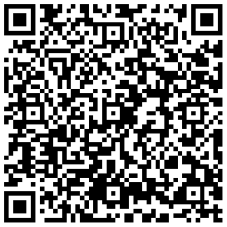 查看具体招聘9原平牧原农牧有限公司人力资源管理5K+118-35周岁，本科及以上学历工作地址：神池和原平牧原联系方式：18636062714(任女士/微信同号)扫描识别二维码查看具体招聘9原平牧原农牧有限公司工程造价5K+118-35周岁，本科及以上学历工作地址：神池和原平牧原联系方式：18636062714(任女士/微信同号)扫描识别二维码查看具体招聘9原平牧原农牧有限公司自动化养殖工 5K+1018-45周岁，初中及以上学历工作地址：神池和原平牧原联系方式：18636062714(任女士/微信同号)扫描识别二维码查看具体招聘9原平牧原农牧有限公司网络工程师  5K+11.18-35周岁，大专及以上学历2.具有扎实的网络基础，熟悉TCP/P协议，华为网络设包括但不限于交换机、路由器的安装实施以及故障排除；3.熟悉安防监控等技术，有1年及以上网络或安防监控项目实施、运维经验；4.其他：有驾照者优先工作地址：神池和原平牧原联系方式：18636062714(任女士/微信同号)扫描识别二维码查看具体招聘9原平牧原农牧有限公司智能应用5K+31.18-35周岁，大专及以上学历2.计算机、机械、电气等相关专业，自动化设备调试、运维等相关经验优先3.了解电路原理、设备图纸、熟练运用万用表等调试测试工具：熟练使用PLC编程；4.善于学习，具有较好的沟通能力和团队合作精神 5.工作地址：原平市子公司下各场区工作地址：神池和原平牧原联系方式：18636062714(任女士/微信同号)扫描识别二维码查看具体招聘9原平牧原农牧有限公司营养师5K+118-35周岁，本科及以上学历工作地址：繁峙/代县牧原工作地址：神池和原平牧原联系方式：18636062714(任女士/微信同号)扫描识别二维码查看具体招聘9原平牧原农牧有限公司除臭运营5K+118-45周岁，初中及以上学历工作地址：神池和原平牧原联系方式：18636062714(任女士/微信同号)扫描识别二维码查看具体招聘9原平牧原农牧有限公司环保后勤5K+118-45周岁，初中及以上学历工作地址：神池和原平牧原联系方式：18636062714(任女士/微信同号)扫描识别二维码查看具体招聘9原平牧原农牧有限公司项目对接5K+118-45周岁，大专及以上学历工作地址：原平牧原工作地址：神池和原平牧原联系方式：18636062714(任女士/微信同号)扫描识别二维码查看具体招聘9原平牧原农牧有限公司装卸工5K+21.18-45周岁，初中及以上学历2.能够接受封闭式管理，能够吃苦耐劳男性，优秀者可转正，可以接受上夜班工作地址：神池和原平牧原联系方式：18636062714(任女士/微信同号)扫描识别二维码查看具体招聘9原平牧原农牧有限公司销售经理8-12K118-35周岁，本科及以上学历工作地址：神池和原平牧原联系方式：18636062714(任女士/微信同号)扫描识别二维码查看具体招聘9原平牧原农牧有限公司厨师 4K+118-45周岁，初中及以上学历作工内容：做好洗菜、配菜工作，协助餐食的烹制，保证食品安全，做好餐厅卫生清洁，需要会制作主食（馒头、包子、饺子、饼子等）独立制作，一日三餐，用餐人数约10-30人不等，早餐晚餐用餐人数较少。工作地址：神池和原平牧原联系方式：18636062714(任女士/微信同号)扫描识别二维码查看具体招聘10山西秀荣古城袁家村策划运营管理有限公司文案策划面议3策划古城的商铺、小吃的宣传文案和脚本；2、商铺探店文案策划，多种形式策划推广内容；3、推进商户、美食、民宿、景区的宣传推广工作；4、跟进负责推广的商户数据，合作商户客户来源收集整理；5、油、醋、面等作坊产品在商户使用情况收集反馈，策划作坊产品的推广文案；6、办公室行政工作，做好部门经理安排的其他重要工作。薪资待遇：基本工资+岗位+绩效，具体薪资面议福利待遇：餐补+社保咨询地址：忻州古城东大街运营公司大楼联系电话：18734352704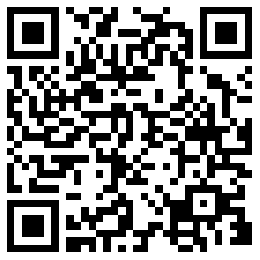 扫描识别二维码查看具体招聘10山西秀荣古城袁家村策划运营管理有限公司招商专员面议101.大专及以上学历；2.诚信正直，爱岗敬业，认真仔细，高度的责任感良好的职业道德；3.从事销售、招商类及经营业态类工作经验优先。福利待遇：餐补+社保咨询地址：忻州古城东大街运营公司大楼联系电话：18734352704扫描识别二维码查看具体招聘10山西秀荣古城袁家村策划运营管理有限公司讲解面议201.大专及以上学历，导游专业，从事导游行业优先；2.独立完成负责受理和妥善处理顾客现场投诉；3.独立完成负责管理景区的广播，及时播放有关信息，协助游客寻人寻物；4.负责古城团体游客接待，餐饮，住宿等服务。福利待遇：餐补+社保咨询地址：忻州古城东大街运营公司大楼联系电话：18734352704扫描识别二维码查看具体招聘10山西秀荣古城袁家村策划运营管理有限公司会计面议21.大专及以上学历，会计、财务等相关专业；2.诚信正直爱岗敬业认真仔细高度的责任感良好的职业道德；3.熟练操作财务软件、MSOFFICE（例如Excel等），熟悉办理各项银行业务；4.具备日常现金管理、银行的收支、核算、记账、票据审核的知识和能力；5.良好的学习能力、独立工作能力和扎实的财务知识。福利待遇：餐补+社保咨询地址：忻州古城东大街运营公司大楼联系电话：18734352704扫描识别二维码查看具体招聘10山西秀荣古城袁家村策划运营管理有限公司水工、电工、弱电、亮化工面议2学历不限，从事相关专业及有电工证优先1.熟悉电工、水工工作流程具备专业知识；
2.具有电工、水工专业设备控制、工作组织检查、事故处理的能力。福利待遇：餐补+社保咨询地址：忻州古城东大街运营公司大楼联系电话：18734352704扫描识别二维码查看具体招聘10山西秀荣古城袁家村策划运营管理有限公司平面设计面议21.大专及以上学历，设计类相关专业；2.有独立设计能力，并且有一年及以上工作经验；3.参与创意策略的研讨和制定，负责品牌平面设计 ；4.参与负责包装设计、材质、印刷工作，根据公司策划思路和营销概念能独立完成个案。福利待遇：餐补+社保咨询地址：忻州古城东大街运营公司大楼联系电话：18734352704扫描识别二维码查看具体招聘10山西秀荣古城袁家村策划运营管理有限公司旅游运营面议21.大专及以上学历，旅游运营、导游相关工作经验；2.独立完成旅游相关资料的收集及文案设计旅游产品的宣传和推广；3.独立完成对接旅行社，安排团体出行事宜福利待遇：餐补+社保咨询地址：忻州古城东大街运营公司大楼联系电话：18734352704扫描识别二维码查看具体招聘10山西秀荣古城袁家村策划运营管理有限公司文员面议21.全日制普通高校专科以上学历，文秘相关专业毕业；2.文笔好，擅长各类公文和商业信函的写作；3.英语水平优秀的或者有网络信息系统管理经验的优先考虑；4.较强的沟通协调能力； 5.工作细致认真，谨慎细心，条理性强；6.熟练使用各类办公软件及办公自动化设备。福利待遇：餐补+社保咨询地址：忻州古城东大街运营公司大楼联系电话：18734352704扫描识别二维码查看具体招聘10山西秀荣古城袁家村策划运营管理有限公司新媒体运营面议21、负责移动互联网自媒体平台（微信、微博、抖音、头条手机终端为主）的日常运营及推广工作；2、负责能够独立运营为粉丝策划与提供优质、有高度传播性的内容福利待遇：餐补+社保咨询地址：忻州古城东大街运营公司大楼联系电话：18734352704扫描识别二维码查看具体招聘11北京交通大学2022年科研助理岗位招聘23个岗位38应聘基本条件：1.本科及以上学历，各学习阶段均为国内普通高等学校学历或经教育部留学服务中心认证的国（境）外学历；2.遵纪守法，品行端正，身心健康，具有较高的政治思想素质，具有良好的专业背景、职业道德和团队合作精神，服从工作安排；3.具有较高的外语水平，具有科研助理岗位所需的基本素质和专业技能。岗位具体要求详见《北京交通大学科研助理岗位需求信息汇总表》（附件一）。聘用方式及薪酬待遇：1.聘用方式：为二级单位自设岗位，使用劳务派遣方式聘用，与派遣公司签订劳动合同。2.薪酬：由各招聘项目组与聘用人员协商确定。3.档案及户口：应届毕业生应按规定派遣回入学前所在地，户口回迁至入学前户籍所在地，档案按规定转至户籍所在地公共就业和人才服务机构。材料要求及报名方式：（1）个人简历；（2）北京交通大学科研助理岗位应聘报名信息表（附件二）。邮件标题及个人简历以“应聘岗位名称”+“姓名”+“专业”+“毕业院校”命名。以上材料填写后发送至拟应聘项目组联系人邮箱。3.面试安排及其他注意事项请以邮件和电话通知为准。4.选聘在学校发布的岗位指标内，由项目组组织对应聘者进行考察和遴选，选聘过程应遵循“公开、公正、竞争、择优”的原则，应加强对候选人政治素质和业务能力的把关。疫情防控期间，科研助理岗位的选聘按照学校疫情防控相关规定执行。具体岗位需求信息和报名信息表见；http://jgrsc.bjtu.edu.cn/rczp/182922.htm报名截止时间：2022年6月20日。学校将根据报名情况适时启动视频面试考核程序，请随时关注个人邮箱并保持手机畅通。序号单位岗位名称薪资人数要求联系方式1山西燕京啤酒有限公司管培生3.8-4.5k10大学本科毕业，毕业时间不超过三年（应届毕业生优先），机械、自动化、仪器仪表、发酵、生物、食品、化学、化工、医药等理工科专业优先；具备积极向上、不怕吃苦的拼搏精神，较强的学习能力，一定的组织协调能力。该岗位就职部门有：酿造车间、包装车间、动力车间、设备工程部、技术质量部、物资管理部、生产部（含安全环保）、综合办公室。试用期三个月，转正后马上享受生产车间主操待遇，轮岗学习1-2年，根据学习情况和适合的岗位随时进行升级充实至班长和主管岗位，不能胜任者可以调整至操作工岗位；工作3-5年可根据工作表现进行升级至车间主任、副主任、部长、副部长等中级管理岗位，不能胜任班长岗位者降级至主操岗位。薪资待遇：3800-4500元   特殊人才（自动化、仪器仪表）面议福利待遇：五险、免费住宿、免费班车、健康体检、节假日福利、部分岗位双休工作地点：山西省朔州市新建路 山西燕京啤酒有限公司联系人：杨先生     联系电话：186349028281山西燕京啤酒有限公司酵母扩培员2.7-3.2K负责现场酵母培养工作及质量体系相关工作。1）要求男性，40岁以下，大专以上学历；2）生物技术、啤酒发酵或微生物等相关专业； 3）有独立上岗能力，有责任心，抗压能力强，能够适应加班工作；4）积极进取，对工作有良好的主动性，有较强的上进心。 福利待遇：五险、免费住宿、免费班车、健康体检、节假日福利、部分岗位双休工作地点：山西省朔州市新建路 山西燕京啤酒有限公司联系人：杨先生     联系电话：186349028281山西燕京啤酒有限公司气相色谱员2.7-3.2K负责气相色谱仪的操作、数据分析及质量体系相关工作。1）要求大专及以上学历，45周岁以下；2）生物化学或分析化学等相关专业，有色谱工作经验者优先；3）具有较强的应变能力，有责任心，对人热情，良好的团队合作精神；4）积极进取，对工作有良好的主动性，有较强的上进心。福利待遇：五险、免费住宿、免费班车、健康体检、节假日福利、部分岗位双休工作地点：山西省朔州市新建路 山西燕京啤酒有限公司联系人：杨先生     联系电话：186349028281山西燕京啤酒有限公司办公室文员2.5-3k岗位职责：1）完成部门主管交送的各项事务,对集团公司及厂内的通知、文件要做到及时上传下达。2）负责有关资料、文件的收发和分类归档,准确无误地填制各种报表和表格。3）负责设备工程部每月员工出勤的查核、汇总上报。4）说话和气、热情,礼貌接待内外来访人员。5）适时改善工作流程，加强对工程质量、进度、价格等方面的监督，在加强过程提高工作效率。6）参加会议,并做好会议记录、整理工作。7）负责收集、整理、复印、描绘、完善各车间改造后的完工图纸及改造工程图纸和设备的使用说明书,分类归档,做到随时可提供查阅。8）每月负责把各系统的设备档案有关故障情况、维修项目、物资消耗、更换零件或更新等内容填入到相关表格中，并可进行数据分析。岗位要求：1）具有一定的机械及电子的基础知识；2）具备初级的机械制图能力；3）熟练应用WORD、EXCEL等电脑知识；4）具有一定的数据分析及沟通能力；5）大专以上学历，专业为工科类专业。福利待遇：五险、免费住宿、免费班车、健康体检、节假日福利、部分岗位双休工作地点：山西省朔州市新建路 山西燕京啤酒有限公司联系人：杨先生     联系电话：18634902828序号单位岗位名称薪资人数要求联系方式1山西魔京人力资源有限公司派遣山西海玉园食品有限公司车间生产工1001、招聘要求：年龄18岁—45岁，身体健康，无传染病，能长期工作；2、工资待遇：两班制，实行计件工资制 ；日薪每天保底140元 综合工资：4500-6000元/月。 福利待遇：1:工资月底按时发放，每月有2天休息日；2:吃饭标准10个菜  每月餐补300元 不够可自行微信支付3:住宿4人间 每月50元管理费 自由选择 （可洗澡） 入职需求：一寸照片 身份证复印件 身份证原价 自带被褥 （夏天夏凉被）有褥子需要自费170元工衣。暑期工：要求做到8月底。备注：提前离职需提前一个月打离职报告。7天之内离职不发工资。有意外险。工资月结，餐补每周补助。学生的12小时可以调到8小时，按小时计算12元/小时。15513038869工作地点：晋中榆次区